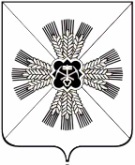 РОССИЙСКАЯ ФЕДЕРАЦИЯКЕМЕРОВСКАЯ ОБЛАСТЬПРОМЫШЛЕННОВСКИЙ МУНИЦИПАЛЬНЫЙ РАЙОНСОВЕТ НАРОДНЫХ ДЕПУТАТОВПЛОТНИКОВСКОГО СЕЛЬСКОГО ПОСЕЛЕНИЯ3-й созыв,  60 - е заседаниеРЕШЕНИЕот 28.12. 2018 г. № 119п. ПлотниковоО внесении изменений в решение Совета народных депутатов Плотниковского сельского поселения от 25.12.2017 № 79 «О бюджете Плотниковского сельского поселения на 2018 год и на плановый период 2019 и 2020 годов» (в редакции решений от 24.04.2018 №94; от 31.07.2018 № 106)Руководствуясь Бюджетным кодексом Российской Федерации, Федеральным законом от 06.10.2003 № 131-ФЗ «Об общих принципах организации местного самоуправления в Российской Федерации»,  Уставом Плотниковского сельского поселения, Совет народных депутатов Плотниковского сельского поселенияРЕШИЛ:Пункт 1 решения Совета народных депутатов Плотниковского сельского поселения от 25.12.2017 № 79 «О бюджете Плотниковского сельского поселения на 2018 год и на плановый период 2019 и 2020 годов» (далее Решение) изложить в новой редакции:«1. Основные характеристики бюджета поселения на 2018 год и на плановый период 2019 и 2020 годов1.Утвердить основные характеристики бюджета на 2018 год:- общий объем доходов бюджета поселения в сумме 21898,4 тыс. рублей;- общий объем расходов бюджета поселения в сумме 21898,4 тыс. рублей;2. Утвердить основные характеристики бюджета поселения на плановый период 2019 и 2020 годов:- общий объем  доходов бюджета поселения на 2019 год в сумме 9527,6тыс. рублей и на 2020 год в сумме 9815,4 тыс. рублей;- общий объем расходов бюджета поселения на 2019 год в сумме 9527,6 тыс. рублей и на 2020 год в сумме 9815,4 тыс. рублей».Пункт 7 Решения изложить в новой редакции:«7. Резервные фондыУтвердить размер резервного фонда администрации Плотниковского сельского поселения на 2018 год в сумме 0 рублей, на 2019 год в сумме 50 тыс. рублей, на 2020 год в сумме 50 тыс. рублей».Пункт 8 Решения изложить в новой редакции:«8. Дорожный фонд Плотниковского сельского поселения Утвердить объем бюджетных ассигнований дорожного фонда Плотниковского сельского поселения на 2018 год в сумме 11824,7 тыс. рублей, на 2019 год в сумме 2439 тыс. рублей, на 2020 год в сумме 2649 рублей».Пункт 9 Решения изложить в новой редакции:«9. Межбюджетные трансферты на 2018 год и на плановый период 2019 и 2020 годов9.1. Утвердить общий объем межбюджетных трансфертов, получаемых из районного бюджета на 2018 год в сумме 12419,4 тыс. рублей, на 2019 год в сумме 1285,1 тыс. рублей, на 2020 год в сумме 1254,4 тыс. рублей».Приложение № 3 Решения изложить в новой редакции согласно приложению 1.Приложение № 4 Решения изложить в новой редакции согласно приложению 2.Приложение № 5 Решения  изложить в новой редакции согласно приложению 3.Приложение № 6 Решения изложить в новой редакции согласно приложению 4.Подлежит обнародованию на информационном стене администрации Плотниковского сельского поселения и размещению на официальном сайте администрации Промышленновского муниципального района на странице Плотниковского сельского поселения.Контроль за исполнением настоящего решения возложить на комиссию по бюджету и финансовой политике (О.В. Савицкую)ПредседательСовета народных депутатовПлотниковского сельского поселенияД.В. ТолстыхГлаваПлотниковского сельского поселения                              Д.В. ТолстыхПриложение №1к  решению Совета народных депутатов Плотниковского сельского поселенияот 28.12.2018 № 119Приложение №3к  решению Совета народных депутатов Плотниковского сельского поселенияот 25.12.2017 № 79Приложение №1к  решению Совета народных депутатов Плотниковского сельского поселенияот 28.12.2018 № 119Приложение №3к  решению Совета народных депутатов Плотниковского сельского поселенияот 25.12.2017 № 79Приложение №1к  решению Совета народных депутатов Плотниковского сельского поселенияот 28.12.2018 № 119Приложение №3к  решению Совета народных депутатов Плотниковского сельского поселенияот 25.12.2017 № 79Приложение №1к  решению Совета народных депутатов Плотниковского сельского поселенияот 28.12.2018 № 119Приложение №3к  решению Совета народных депутатов Плотниковского сельского поселенияот 25.12.2017 № 79Приложение №1к  решению Совета народных депутатов Плотниковского сельского поселенияот 28.12.2018 № 119Приложение №3к  решению Совета народных депутатов Плотниковского сельского поселенияот 25.12.2017 № 79Приложение №1к  решению Совета народных депутатов Плотниковского сельского поселенияот 28.12.2018 № 119Приложение №3к  решению Совета народных депутатов Плотниковского сельского поселенияот 25.12.2017 № 79Приложение №1к  решению Совета народных депутатов Плотниковского сельского поселенияот 28.12.2018 № 119Приложение №3к  решению Совета народных депутатов Плотниковского сельского поселенияот 25.12.2017 № 79Приложение №1к  решению Совета народных депутатов Плотниковского сельского поселенияот 28.12.2018 № 119Приложение №3к  решению Совета народных депутатов Плотниковского сельского поселенияот 25.12.2017 № 79Приложение №1к  решению Совета народных депутатов Плотниковского сельского поселенияот 28.12.2018 № 119Приложение №3к  решению Совета народных депутатов Плотниковского сельского поселенияот 25.12.2017 № 79Приложение №1к  решению Совета народных депутатов Плотниковского сельского поселенияот 28.12.2018 № 119Приложение №3к  решению Совета народных депутатов Плотниковского сельского поселенияот 25.12.2017 № 79Приложение №1к  решению Совета народных депутатов Плотниковского сельского поселенияот 28.12.2018 № 119Приложение №3к  решению Совета народных депутатов Плотниковского сельского поселенияот 25.12.2017 № 79Приложение №1к  решению Совета народных депутатов Плотниковского сельского поселенияот 28.12.2018 № 119Приложение №3к  решению Совета народных депутатов Плотниковского сельского поселенияот 25.12.2017 № 79Перечень и коды целевых статей расходов                                                                                                                                                                        бюджета  поселенияПеречень и коды целевых статей расходов                                                                                                                                                                        бюджета  поселенияПеречень и коды целевых статей расходов                                                                                                                                                                        бюджета  поселенияПеречень и коды целевых статей расходов                                                                                                                                                                        бюджета  поселенияПеречень и коды целевых статей расходов                                                                                                                                                                        бюджета  поселенияПеречень и коды целевых статей расходов                                                                                                                                                                        бюджета  поселенияКодКодНаименование целевых статей01 0 00 0000001 0 00 00000Муниципальная программа « Жизнеобеспечение Плотниковского сельского поселения»01 1 00 00000 01 1 00 00000 Подпрограмма  «Обеспечение первичных мер пожарной безопасности и защите населения и территории от чрезвычайных ситуаций природного и  техногенного характера» муниципальной программы   «Жизнеобеспечение Плотниковского сельского  поселения»01 1 00 1602001 1 00 16020Обеспечение первичных мер пожарной безопасности в границах поселения 01 2 00 0000001 2 00 00000Подпрограмма «Строительство и содержание  автомобильных дорог и инженерных сооружений на них  в границах поселения»01 2 00 1603001 2 00 16030Строительство и содержание  автомобильных дорог 01 2 00 7269001 2 00 72690Проектирование, строительство (реконструкция), капитальный ремонт и ремонт автомобильных дорог общего пользования муниципального значения с твердым покрытием, а также до сельских населенных пунктов, не имеющих круглогодичной связи с сетью автомобильных дорог общего пользования01 4 00 0000001 4 00 00000Подпрограмма « Благоустройство»01 4 00 1609001 4 00 16090Содержание,  ремонт уличного освещения01 4 00 1611001 4 00 16110Содержание мест захоронения01 4 00 1612001 4 00 16120Прочие  мероприятия, в области благоустройства территории 01 5 00 0000001 5 00 00000Подпрограмма «Физическая  культура и спорт»01 5 00 1613001 5 00 16130Обеспечение условий, проведение мероприятий для развития на территории поселения массовой физической культуры и спорта01 6 00 0000001 6 00 00000Подпрограмма  «Гарантии, предоставляемые муниципальным служащим поселения»  01 6 00 1614001 6 00 16140Выплата доплат к муниципальным пенсиям  01 7 00 0000001 7 00 00000Подпрограмма «Функционирование органов местного самоуправления Плотниковского сельского поселения» 01 7  00 1616001 7  00 16160Глава Плотниковского сельского  поселения 01 7 00 1617001 7 00 16170Обеспечение деятельности органов местного самоуправления 01 7 00 1618001 7 00 16180Выполнение других обязательств государства 99 0 00 0000099 0 00 00000Непрограммное  направление деятельностиНепрограммное  направление деятельностиОсуществление первичного воинского учета на территориях, где отсутствуют военные комиссариаты 99 0 00 5118099 0 00 51180Осуществление первичного воинского учета на территориях, где отсутствуют военные комиссариаты 99 0 00 1251099 0 00 12510Осуществление муниципального земельного контроля99 0 00 1252099 0 00 12520Утверждение генеральных планов поселения, правил землепользования и застройки, утверждение, подготовленной на основе генеральных планов поселения, документации по планировке территории99 0 00 1670099 0 00 16700Осуществление внутреннего муниципального финансового контроля99 0 00 1271099 0 00 12710Осуществление мер по противодействию коррупцииПриложение №2к  решению Совета народных депутатов Плотниковского сельского поселенияот 28.12.2018 № 119Приложение №4к  решению Совета народных депутатов Плотниковского сельского поселенияот 25.12.2017 № 79Приложение №2к  решению Совета народных депутатов Плотниковского сельского поселенияот 28.12.2018 № 119Приложение №4к  решению Совета народных депутатов Плотниковского сельского поселенияот 25.12.2017 № 79Приложение №2к  решению Совета народных депутатов Плотниковского сельского поселенияот 28.12.2018 № 119Приложение №4к  решению Совета народных депутатов Плотниковского сельского поселенияот 25.12.2017 № 79Приложение №2к  решению Совета народных депутатов Плотниковского сельского поселенияот 28.12.2018 № 119Приложение №4к  решению Совета народных депутатов Плотниковского сельского поселенияот 25.12.2017 № 79Приложение №2к  решению Совета народных депутатов Плотниковского сельского поселенияот 28.12.2018 № 119Приложение №4к  решению Совета народных депутатов Плотниковского сельского поселенияот 25.12.2017 № 79Приложение №2к  решению Совета народных депутатов Плотниковского сельского поселенияот 28.12.2018 № 119Приложение №4к  решению Совета народных депутатов Плотниковского сельского поселенияот 25.12.2017 № 79Приложение №2к  решению Совета народных депутатов Плотниковского сельского поселенияот 28.12.2018 № 119Приложение №4к  решению Совета народных депутатов Плотниковского сельского поселенияот 25.12.2017 № 79Приложение №2к  решению Совета народных депутатов Плотниковского сельского поселенияот 28.12.2018 № 119Приложение №4к  решению Совета народных депутатов Плотниковского сельского поселенияот 25.12.2017 № 79Приложение №2к  решению Совета народных депутатов Плотниковского сельского поселенияот 28.12.2018 № 119Приложение №4к  решению Совета народных депутатов Плотниковского сельского поселенияот 25.12.2017 № 79Распределение бюджетных ассигнований бюджета Плотниковского сельского поселения по целевым статьям (муниципальным  программам и непрограммным направлениям деятельности), группам и подгруппам видов классификации расходов бюджетов на 2018 год  и на плановый период 2019 и 2020годов  Распределение бюджетных ассигнований бюджета Плотниковского сельского поселения по целевым статьям (муниципальным  программам и непрограммным направлениям деятельности), группам и подгруппам видов классификации расходов бюджетов на 2018 год  и на плановый период 2019 и 2020годов  Распределение бюджетных ассигнований бюджета Плотниковского сельского поселения по целевым статьям (муниципальным  программам и непрограммным направлениям деятельности), группам и подгруппам видов классификации расходов бюджетов на 2018 год  и на плановый период 2019 и 2020годов  Распределение бюджетных ассигнований бюджета Плотниковского сельского поселения по целевым статьям (муниципальным  программам и непрограммным направлениям деятельности), группам и подгруппам видов классификации расходов бюджетов на 2018 год  и на плановый период 2019 и 2020годов  Распределение бюджетных ассигнований бюджета Плотниковского сельского поселения по целевым статьям (муниципальным  программам и непрограммным направлениям деятельности), группам и подгруппам видов классификации расходов бюджетов на 2018 год  и на плановый период 2019 и 2020годов  Распределение бюджетных ассигнований бюджета Плотниковского сельского поселения по целевым статьям (муниципальным  программам и непрограммным направлениям деятельности), группам и подгруппам видов классификации расходов бюджетов на 2018 год  и на плановый период 2019 и 2020годов  Распределение бюджетных ассигнований бюджета Плотниковского сельского поселения по целевым статьям (муниципальным  программам и непрограммным направлениям деятельности), группам и подгруппам видов классификации расходов бюджетов на 2018 год  и на плановый период 2019 и 2020годов  Распределение бюджетных ассигнований бюджета Плотниковского сельского поселения по целевым статьям (муниципальным  программам и непрограммным направлениям деятельности), группам и подгруппам видов классификации расходов бюджетов на 2018 год  и на плановый период 2019 и 2020годов  Распределение бюджетных ассигнований бюджета Плотниковского сельского поселения по целевым статьям (муниципальным  программам и непрограммным направлениям деятельности), группам и подгруппам видов классификации расходов бюджетов на 2018 год  и на плановый период 2019 и 2020годов  Распределение бюджетных ассигнований бюджета Плотниковского сельского поселения по целевым статьям (муниципальным  программам и непрограммным направлениям деятельности), группам и подгруппам видов классификации расходов бюджетов на 2018 год  и на плановый период 2019 и 2020годов  Распределение бюджетных ассигнований бюджета Плотниковского сельского поселения по целевым статьям (муниципальным  программам и непрограммным направлениям деятельности), группам и подгруппам видов классификации расходов бюджетов на 2018 год  и на плановый период 2019 и 2020годов  Распределение бюджетных ассигнований бюджета Плотниковского сельского поселения по целевым статьям (муниципальным  программам и непрограммным направлениям деятельности), группам и подгруппам видов классификации расходов бюджетов на 2018 год  и на плановый период 2019 и 2020годов  Распределение бюджетных ассигнований бюджета Плотниковского сельского поселения по целевым статьям (муниципальным  программам и непрограммным направлениям деятельности), группам и подгруппам видов классификации расходов бюджетов на 2018 год  и на плановый период 2019 и 2020годов  Распределение бюджетных ассигнований бюджета Плотниковского сельского поселения по целевым статьям (муниципальным  программам и непрограммным направлениям деятельности), группам и подгруппам видов классификации расходов бюджетов на 2018 год  и на плановый период 2019 и 2020годов  Распределение бюджетных ассигнований бюджета Плотниковского сельского поселения по целевым статьям (муниципальным  программам и непрограммным направлениям деятельности), группам и подгруппам видов классификации расходов бюджетов на 2018 год  и на плановый период 2019 и 2020годов  Распределение бюджетных ассигнований бюджета Плотниковского сельского поселения по целевым статьям (муниципальным  программам и непрограммным направлениям деятельности), группам и подгруппам видов классификации расходов бюджетов на 2018 год  и на плановый период 2019 и 2020годов  Распределение бюджетных ассигнований бюджета Плотниковского сельского поселения по целевым статьям (муниципальным  программам и непрограммным направлениям деятельности), группам и подгруппам видов классификации расходов бюджетов на 2018 год  и на плановый период 2019 и 2020годов  Распределение бюджетных ассигнований бюджета Плотниковского сельского поселения по целевым статьям (муниципальным  программам и непрограммным направлениям деятельности), группам и подгруппам видов классификации расходов бюджетов на 2018 год  и на плановый период 2019 и 2020годов  Наименование Муниципальная  программаПодпрограммаОсновное мероприятиеМероприятиеВид расходовсумма                тыс. руб. 2018годсумма                тыс. руб. 2019годсумма                тыс. руб. 2020годМуниципальная программа  «Жизнеобеспечение Плотниковского сельского поселения»0121657,08997,19030,8Подпрограмма  «Обеспечение первичных мер пожарной безопасности и защите населения и территории от чрезвычайных ситуаций природного и  техногенного характера»01190,5120,1120,1Организация и осуществление мероприятий по гражданской обороне,  по защите населения и территории от последствий аварий природного и техногенного характера01100160105050,0Иные закупки товаров, работ и услуг для обеспечения государственных (муниципальных) нужд01100160102405050,0Обеспечение первичных мер пожарной безопасности в границах поселения 011001602090,670,170,1Иные закупки товаров, работ и услуг для обеспечения государственных (муниципальных) нужд011001602024090,670,170,1 
Подпрограмма «Строительство и содержание автомобильных дорог и инженерных сооружений на них  в границах поселения» 01211824,624392 649,0Строительство и содержание  автомобильных дорог 01200160302338,72439,02 649,0Иные закупки товаров, работ и услуг для обеспечения государственных (муниципальных) нужд01200160302402338,72439,02 649,0Капитальный ремонт и ремонт автомобильных дорог общего пользования муниципального значения01200726909485,9Иные закупки товаров, работ и услуг для обеспечения государственных (муниципальных) нужд01200726902409486,0Подпрограмма «Благоустройство»0143959,21947,61 702,6Содержание,  ремонт уличного освещения01400160901113,51413,01 413,0Иные закупки товаров, работ и услуг для обеспечения государственных (муниципальных) нужд01400160902401113,51413,01 413,0Озеленение поселка  01400161000,005050,0Иные закупки товаров, работ и услуг для обеспечения государственных (муниципальных) нужд01400161002400,005050,0Содержание мест захоронения 0140016110798,6100,0100,0Иные закупки товаров, работ и услуг для обеспечения государственных (муниципальных) нужд0140016110240798,6100,0100,0Прочие  мероприятия, в области благоустройства территории01400161202047,1384,6139,6Иные закупки товаров, работ и услуг для обеспечения государственных (муниципальных) нужд01400161202402047,1384,6139,6Подпрограмма «Физическая  культура и спорт» 015455,950,050,0Обеспечение условий, проведение мероприятий для развития на территории поселения массовой физической культуры и спорта0150016130455,95050,0Иные закупки товаров, работ и услуг для обеспечения государственных (муниципальных) нужд0150016130240455,95050,0Подпрограмма  «Гарантии, предоставляемые муниципальным служащим поселения»   016245,4240,0240,0Выплата доплат к муниципальным пенсиям  01600245,4240,0240,0Публичные нормативные социальные выплаты гражданам0160016140310245,4240,0240,0Подпрограмма «Функционирование органов местного самоуправления Плотниковского сельского поселения»  0175081,44200,44269,1Глава Плотниковского сельского  поселения 0170016160679,7564,8564,8Расходы на выплаты персоналу  государственных (муниципальных) органов 0170016160120679,7564,8564,8Обеспечение деятельности органов местного самоуправлениядщ01700161704169,23495,63564,3Расходы на выплаты персоналу  государственных (муниципальных) органов 01700161701202663,12195,22195,2Иные закупки товаров, работ и услуг для обеспечения государственных (муниципальных) нужд01700161702402663,11247,41316,1Уплата прочих налогов, сборов и иных платежей017001617085015,75353,0Выполнение других обязательств государства 0170016180232,5140,0140,0Иные закупки товаров, работ и услуг для обеспечения государственных (муниципальных) нужд0170016180240229,7140140,0Исполнение судебных актов Российской Федерации и мировых соглашений по возмещению вреда, причиненного в результате незаконных действий (бездействия) органов государственной власти (государственных органов), органов местного самоуправления либо должностных лиц этих органов, а также в результате деятельности казенных учреждений01700161808312,8Непрограммное направление деятельности99241,4297,5306,6Резервный фонд администрации Плотниковского сельского поселения 990001627005050,0Резервные средства990001627087005050,0Осуществление первичного воинского учета на территориях, где отсутствуют военные комиссариаты 9900051180236,0247,5256,6Расходы на выплаты персоналу  государственных (муниципальных) органов 9900051180120214,1182182,0Иные закупки товаров, работ и услуг для обеспечения государственных (муниципальных) нужд990005118024021,965,574,6Осуществление муниципального земельного контроля99000125102,4Иные закупки товаров, работ и услуг для обеспечения государственных (муниципальных) нужд99000125102402,4Утверждение генеральных планов поселения, правил землепользования и застройки, утверждение, подготовленной на основе генеральных планов поселения, документации по планировке территории99000125202,4Иные закупки товаров, работ и услуг для обеспечения государственных (муниципальных) нужд99000125202402,4Осуществление мер по противодействию корупции99000127100,6Иные закупки товаров, работ и услуг для обеспечения государственных (муниципальных) нужд99000127102400,6Условно утвержденные расходы233,0478,0Условно утвержденные расходы999999000233,0478,0Условно утвержденные расходы999999000233,0478,0Условно утвержденные расходы999999000233,0478,0Условно утвержденные расходы999999000999233,0478,0Итого21898,49527,69815,4Приложение №3к  решению Совета народных депутатов Плотниковского сельского поселенияот 28.12.2018 № 119Приложение №5к  решению Совета народных депутатов Плотниковского сельского поселенияот 25.12.2017 № 79Приложение №3к  решению Совета народных депутатов Плотниковского сельского поселенияот 28.12.2018 № 119Приложение №5к  решению Совета народных депутатов Плотниковского сельского поселенияот 25.12.2017 № 79Приложение №3к  решению Совета народных депутатов Плотниковского сельского поселенияот 28.12.2018 № 119Приложение №5к  решению Совета народных депутатов Плотниковского сельского поселенияот 25.12.2017 № 79Приложение №3к  решению Совета народных депутатов Плотниковского сельского поселенияот 28.12.2018 № 119Приложение №5к  решению Совета народных депутатов Плотниковского сельского поселенияот 25.12.2017 № 79Приложение №3к  решению Совета народных депутатов Плотниковского сельского поселенияот 28.12.2018 № 119Приложение №5к  решению Совета народных депутатов Плотниковского сельского поселенияот 25.12.2017 № 79Приложение №3к  решению Совета народных депутатов Плотниковского сельского поселенияот 28.12.2018 № 119Приложение №5к  решению Совета народных депутатов Плотниковского сельского поселенияот 25.12.2017 № 79Распределение бюджетных ассигнований бюджета Плотниковского сельского поселения по разделам, подразделам классификации расходов бюджетов на 2018 год и на плановый период 2019 и 2020 годовРаспределение бюджетных ассигнований бюджета Плотниковского сельского поселения по разделам, подразделам классификации расходов бюджетов на 2018 год и на плановый период 2019 и 2020 годовРаспределение бюджетных ассигнований бюджета Плотниковского сельского поселения по разделам, подразделам классификации расходов бюджетов на 2018 год и на плановый период 2019 и 2020 годовРаспределение бюджетных ассигнований бюджета Плотниковского сельского поселения по разделам, подразделам классификации расходов бюджетов на 2018 год и на плановый период 2019 и 2020 годовРаспределение бюджетных ассигнований бюджета Плотниковского сельского поселения по разделам, подразделам классификации расходов бюджетов на 2018 год и на плановый период 2019 и 2020 годовРаспределение бюджетных ассигнований бюджета Плотниковского сельского поселения по разделам, подразделам классификации расходов бюджетов на 2018 год и на плановый период 2019 и 2020 годов(тыс. руб.)(тыс. руб.)(тыс. руб.)Наименование Коды классификацииКоды классификациисумм 2018годсумма 2019 годсумма 2020 годНаименование РазделПодразделсумм 2018годсумма 2019 годсумма 2020 год123456Общегосударственные вопросы015082,04250,44319,1Функционирование высшего должностного лица субъекта Российской Федерации и муниципального образования0102679,7564,8564,8Функционирование Правительства Российской Федерации, высших исполнительных органов государственной власти субъектов Российской Федерации, местных администраций 01044169,23495,63564,3Резервные фонды011105050,0Другие общегосударственные вопросы0113233,1140,0140,0Национальная оборона02236,0247,5256,6Мобилизационная и вневойсковая подготовка0203236,0247,5256,6Национальная безопасность и правоохранительная деятельность0390,5120,1120,1Защита населения и территории от последствий чрезвычайных ситуаций природного и техногенного характера, гражданская оборона030905050,0Обеспечение первичных мер пожарной безопасности031090,570,170,1Национальная экономика0411829,42439,02649,0Дорожное хозяйство (дорожные фонды)040911824,62439,02649,0 Другие вопросы в области национальной экономики04124,8Жилищно-коммунальное хозяйство053959,21985,11702,6Благоустройство05033959,21947,61702,6Социальная политика10245,4240,0240,0Пенсионное обеспечение1001245,4240,0240,0Физическая культура и спорт11455,950,050,0Физическая культура1101455,950,050,0Условно-утвержденные расходы233,0478,0ИТОГО по бюджету21898,49527,69815,4Приложение №4к  решению Совета народных депутатов Плотниковского сельского поселенияот 28.12.2018 № 119Приложение №6к  решению Совета народных депутатов Плотниковского сельского поселенияот 25.12.2017 № 79Приложение №4к  решению Совета народных депутатов Плотниковского сельского поселенияот 28.12.2018 № 119Приложение №6к  решению Совета народных депутатов Плотниковского сельского поселенияот 25.12.2017 № 79Приложение №4к  решению Совета народных депутатов Плотниковского сельского поселенияот 28.12.2018 № 119Приложение №6к  решению Совета народных депутатов Плотниковского сельского поселенияот 25.12.2017 № 79Приложение №4к  решению Совета народных депутатов Плотниковского сельского поселенияот 28.12.2018 № 119Приложение №6к  решению Совета народных депутатов Плотниковского сельского поселенияот 25.12.2017 № 79Приложение №4к  решению Совета народных депутатов Плотниковского сельского поселенияот 28.12.2018 № 119Приложение №6к  решению Совета народных депутатов Плотниковского сельского поселенияот 25.12.2017 № 79Приложение №4к  решению Совета народных депутатов Плотниковского сельского поселенияот 28.12.2018 № 119Приложение №6к  решению Совета народных депутатов Плотниковского сельского поселенияот 25.12.2017 № 79Приложение №4к  решению Совета народных депутатов Плотниковского сельского поселенияот 28.12.2018 № 119Приложение №6к  решению Совета народных депутатов Плотниковского сельского поселенияот 25.12.2017 № 79Приложение №4к  решению Совета народных депутатов Плотниковского сельского поселенияот 28.12.2018 № 119Приложение №6к  решению Совета народных депутатов Плотниковского сельского поселенияот 25.12.2017 № 79Приложение №4к  решению Совета народных депутатов Плотниковского сельского поселенияот 28.12.2018 № 119Приложение №6к  решению Совета народных депутатов Плотниковского сельского поселенияот 25.12.2017 № 79Ведомственная структура расходов на 2018 год и на плановый период 2019 и 2020 годовВедомственная структура расходов на 2018 год и на плановый период 2019 и 2020 годовВедомственная структура расходов на 2018 год и на плановый период 2019 и 2020 годовВедомственная структура расходов на 2018 год и на плановый период 2019 и 2020 годовВедомственная структура расходов на 2018 год и на плановый период 2019 и 2020 годовВедомственная структура расходов на 2018 год и на плановый период 2019 и 2020 годовВедомственная структура расходов на 2018 год и на плановый период 2019 и 2020 годовВедомственная структура расходов на 2018 год и на плановый период 2019 и 2020 годовВедомственная структура расходов на 2018 год и на плановый период 2019 и 2020 годовНаименованиеВедомствоРазделПодразделЦелевая статьяВид расходов2018 год2019год                          2020 год1234567Глава Плотниковского сельского  поселения (расходы на выплаты персоналу  государственных (муниципальных) органов)90101020170016160120679,7564,8564,8Обеспечение деятельности органов местного самоуправления (расходы на выплаты персоналу  государственных (муниципальных) органов)901010401700161701202663,12195,22195,2Обеспечение деятельности органов местного самоуправления  (иные закупки товаров, работ, услуг для обеспечения государственных(муниципальных) нужд)901010401700161702401330,41247,41316,1Обеспечение деятельности органов местного самоуправления  (уплата прочих  налога,сборов и иных платежей)90101040170016170850175,753,053,0Резервный фонд администрации Плотниковского сельского поселения (резервный фонд) 901011199000162708700,0050,050,0Выполнение других обязательств государства   (иные закупки товаров, работ и услуг для обеспечения государственных (муниципальных)нужд)90101130170016180240229,7140,0140,0Иные бюджетные ассигнования 9исполнение судебных актов)901011301700161808312,8Осуществление мер по противодействию коррупции901011399000127102400,6Осуществление первичного воинского учета на территориях, где отсутствуют военные комиссариаты (расходы на выплаты персоналу государственных (муниципальных) органов)90102039900051180120214,1182,0182,0Осуществление первичного воинского учета на территориях, где отсутствуют военные комиссариаты   (иные закупки товаров, работ, услуг для обеспечения государственных (муниципальных) органов)9010203990005118024021,965,574,6Организация и осуществление мероприятий по гражданской обороне,  по защите населения и территории от последствий аварий природного и техногенного характера (иные закупки товаров, работ, услуг для обеспечения государственных(муниципальных) нужд)901030901100160102400,0050,050,0Обеспечение первичных мер пожарной безопасности в границах  поселения(иные закупки товаров, работ и услуг для обеспечения государственных (муниципальных) нужд)9010310011001602024090,570,170,1Строительство и содержание автомобильных дорог(иные закупки товаров, работ, услуг для обеспечения государственных(муниципальных) нужд)901040901200160302402338,72439,02649,0Капитальный ремонт и ремонт автомобильных дорог общего пользования муниципального значения (иные закупки товаров, работ, услуг для обеспечения государственных(муниципальных) нужд)901040901200726902409485,9Осуществление муниципального земельного контроля  (иные закупки товаров, работ, услуг для обеспечения государственных(муниципальных) нужд)901041299000125102402,4Утверждение генеральных планов поселения, правил землепользования и застройки, утверждение, подготовленной на основе генеральных планов поселения, документации по планировке территории (иные закупки товаров, работ, услуг для обеспечения государственных(муниципальных) нужд)901041299000125202402,4Содержание и  ремонт уличного освещения  (иные закупки товаров, работ, услуг для обеспечения государственных(муниципальных) нужд)901050301400160902402047,11413,01413,0 Озеленение поселка (иные закупки товаров, работ, услуг для обеспечения государственных(муниципальных) нужд)901050301400161002400,005050,0Содержание мест захоронения (иные закупки товаров, работ, услуг для обеспечения государственных(муниципальных) нужд)90105030140016110240798,6100,0100,0Прочие мероприятия в области благоустройства территории иные закупки товаров, работ, услуг для обеспечения государственных(муниципальных) нужд)901050301400161202401113,5384,6139,6 Выплаты доплат к муниципальным пенсиям  (Публичные нормативные социальные выплаты гражданам)90110010160016140310245,4240,0240,0Обеспечение условий, проведение мероприятий для развития на территории поселения массовой физической культуры и спорта (иные закупки товаров, работ, услуг для обеспечения государственных(муниципальных) нужд)90111010150016130240455,950,050,0Условно утвержденные расходы999999000999233,0478,0ИТОГО21898,49527,69 815,4